ARRÊTÉ MUNICIPALN° 2024-089Objet :	Horaires d’ouverture de la piscine municipale. Mai/Juin/Juillet/Août/Septembre 2024.Le Maire de FORCALQUIER,VU le Code Général des Collectivités Territoriales, notamment ses articles L 2122-29 et suivants,VU l’arrêté municipal n° 2007-76 du 31 mai 2007 portant règlement de la piscine municipale,ATTENDU qu’il convient de fixer les horaires d’ouverture pour la saison 2024,A R R Ê T EArticle 1 :	Les horaires d’ouverture au public de la piscine municipale sont fixés comme suit :du 5 juin 2024 au 7 juillet 2024Mercredi de 11h00 à 18h00Samedi de 11h00 à 18h00Dimanche de 11h00 à 18h00du 9 juillet 2024 au 1er septembre 2024du mardi au dimanche de 11h00 à 19h00La fermeture hebdomadaire de la piscine reste le lundi.Article 2 :	Les horaires d’ouverture aux scolaires de la piscine municipale sont fixés comme suit :du 21 mai 2024 au 5 juillet 2024Lundi, mardi, jeudi et vendredi de 8h30 à 11h30 et de 13h30 à 16h30 et le mercredi matin de 8h30 à 9h30Article 3 :	La piscine pourra être fermée sur décision du maire ou du maire-adjoint responsable, en cas d’intempéries ou bien en raison de travaux d’urgence devant y être effectués. Des dérogations pourront également intervenir pour permettre l’organisation de manifestations nautiques.Article 4 :	Les enfants, jusqu’à 8 ans inclus, devront obligatoirement être accompagnés par une personne qui en est tenue responsable (article 15 du règlement).Article 5 :	Outre les dispositions qui précèdent, les maîtres-nageurs et surveillants de baignade doivent veiller à la stricte application du règlement de la piscine municipale.Article 6 : Le Directeur Général des Services est chargé de l’exécution du présent arrêté qui sera porté à la connaissance du public par voie d’affichage, conformément aux dispositions de l’article L 2131-1 et L 2131-3 du Code Général des Collectivités Territoriales.Fait à FORCALQUIER, le 15 mai 2024.			Le Maire,					République FrançaiseMairie de Forcalquier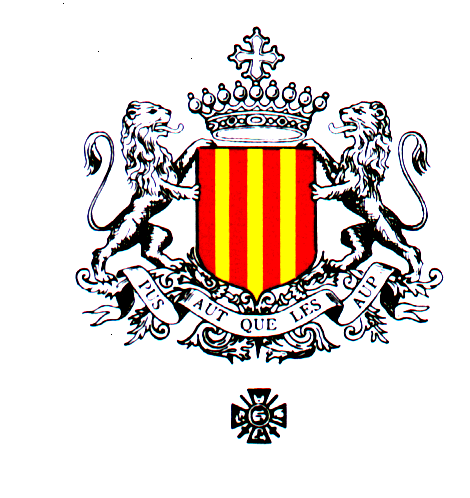 